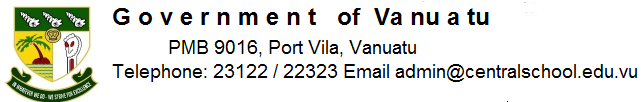 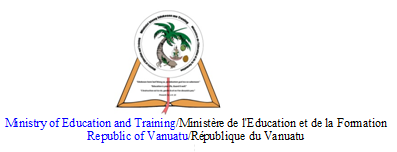 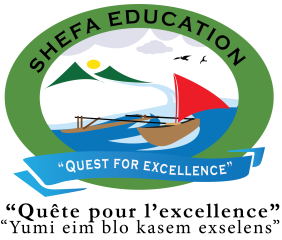 Central School Home School PackageYear :11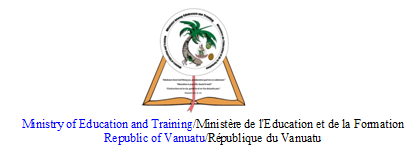 HOME SCHOOL PACKAGE CONTENT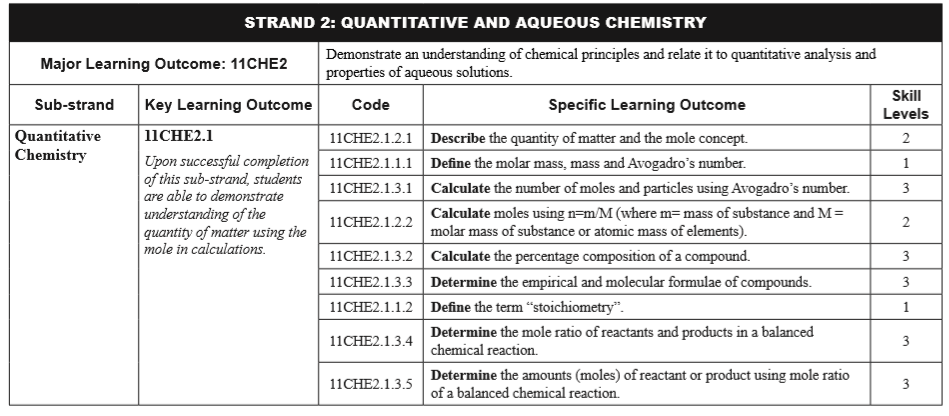 LESSON Plan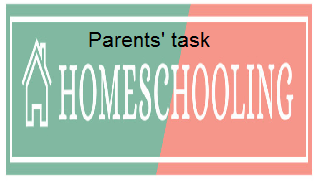 WEEKLY CHECKLIST For Parents: Term: 2      Week number 1   Date…… to…… Month: …………Term: 2      Week number 2   Date…… to…… Month: …………Term: 2      Week number 3   Date…… to…… Month: …………Term: 2      Week number 4   Date…… to…… Month: …………Term: 2      Week number 5   Date…… to…… Month: …………Term: 2      Week number 6   Date…… to…… Month: …………Term: 2      Week number 7   Date…… to…… Month: …………Term: 2      Week number 8   Date…… to…… Month: …………Term: 2      Week number 9   Date…… to…… Month: …………Term: 2      Week number 10   Date…… to…… Month: …………Term: 2      Week number 11   Date…… to…… Month: …………Term: 2      Week number 12   Date…… to…… Month: …………Term: 2      Week number 13   Date…… to…… Month: …………    Teacher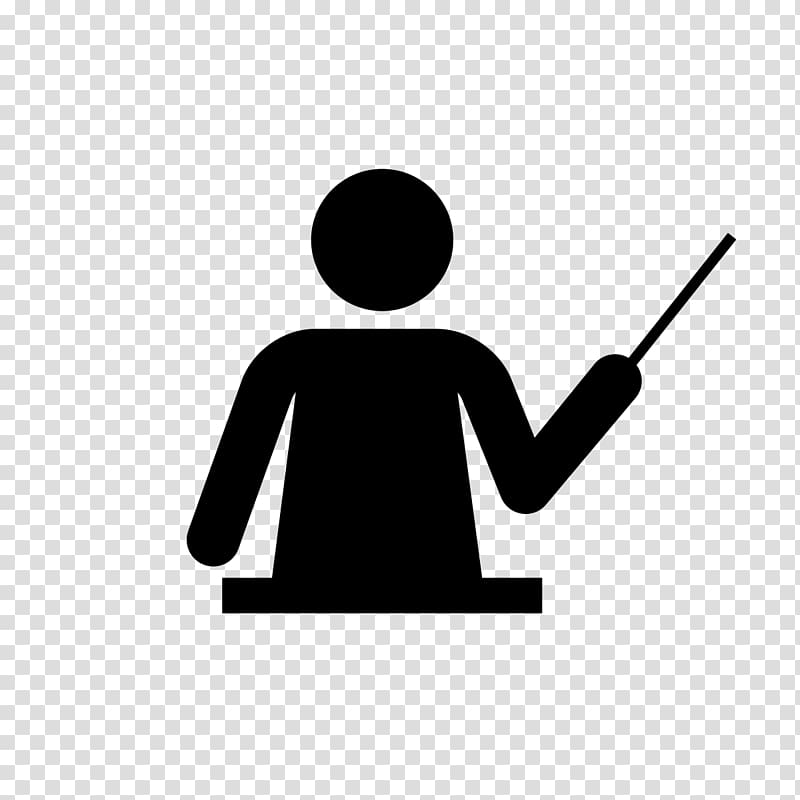 Name : Judy W VireSubject : Chemistry 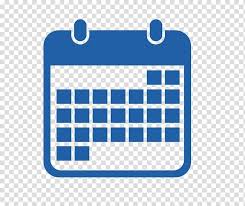         DateWeek 7 of term 2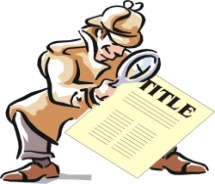 Topic : Quantitative and Aqueous  Chemistry Lesson number : 1, Term 2Learning outcomes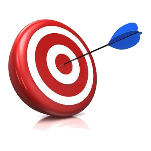 Describe the quanity of matter and the mole conceptDefine the molar mass, mass and Avogadro’s numberCalculate the number of moles and particles using Avogadro’s numberIntroduction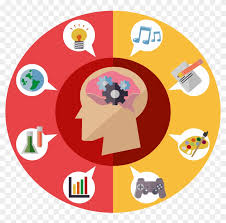 The difference between qualitative and quantitative analysis in chemistry is that the qualitative analysis in chemistry gives the presence or absence of different chemical components/what is reacts or is produced in a sample whereas quantitative analysis in chemistry gives the amount of different chemical components/how much react or present in a given sample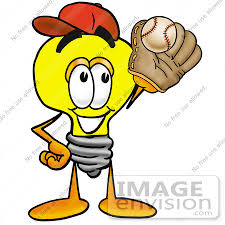 Catch phrase for the lesson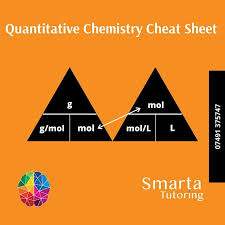 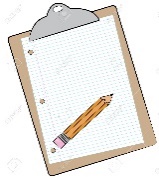 Learners notesSummaryQuantitative chemistry is the study of how much reacts or is produced – it deals with quantities. When large qanitites are involved, the number is never counted. Weighing is one method commonly used to specify a large number of items. For instance, in a bank, large quanitites of one dolar coins are weighed instead of being counted. A famer needing staples to wire up a fence will order a 25kg box of staples rather than specifying a particular number of staples. In chemistry the quantity chosen to describe the amount of substance is the mole (mol) when used as a unit. The amount of substance (in mol) is represented  by the symbol n. For example, n(H2O) means the amount of water in moles. The mole is defined as the amount of substance which contains the same numner of particles (atoms, ions or molecules) as there are atoms in exactly 12g of carbon-12. To calculate amount of substance (mol),we use the general formula n = m/M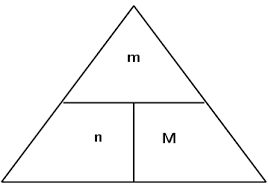 Where m = mass, n = mole and M = molar mass of a substance.Molar mass (M) is the mass of one mole of a substance (element or compound) using unit grams per mole or g mol. The molar mass of a compound can be calculated by adding together the molar masses of all the elements in the compound. For example, the malor mass of ammonia (NH3) is :M(NH3) = M(N) + 3 x M(H)               = 14.0 + 3 x 1.0               = 17.0 Therefore, M(NH3) = 17.0 g molMass is the amount of matter or substance that makes up an object. It is measured in units called kilograms ( kg). Mass always stays the same, while weight changes with changes in gravity.The number 6.02 × 1023 indicating the number of atoms or molecules/particle in a mole of any substance. This is called Avogadro number. For example, 1 mol of carbon contains 6.02 x 1023 atoms. 0.5mol of carbon dioxide contains 0.5 x 6 x 1023 = 3 x 1023 carbon dioxide molecules.Define the following termsHow many particles of magnesium in 1 mol How many moles of sodium atom in 3 x 1023 atomFor hte compound methane, CH4, find the Molar massMass to wo moles Amount of compound in 64.0g Mass of 3.00 molFor the ionic compound calcium carbonate, CaCO3, find the Molar massMass of 0.0500molAmount of calcium carbonate in 10.0g of calcium carbonate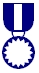 Assignment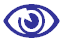 AssessmentWritten test on week 9, term 2References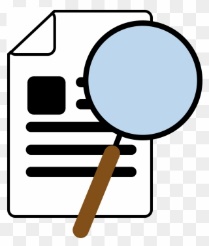 Boniface, S. (2012) Level 2 Chemistry study guide – Chapter 2. ESA publication Ltd : New Zealand. https://www.google.com/search?q=mole+calculation+in+chemistry&sxsrf=ALeKk03fpaxabadYuuRrYggnMGaUH4WzAQ:1588852930284&source=lnms&tbm=isch&sa=X&ved=2ahUKEwjb3om02qHpAhXhzjgGHcdWB1AQ_AUoAXoECAwQAw&biw=1242&bih=597https://www.google.com/search?q=avogadro%27s+number+in+chemistry+means&oq=avogadro%27s+number+in+chemistry+means&aqs=chrome..69i57.16847j1j7&sourceid=chrome&ie=UTF-8https://www.google.com/search?sxsrf=ALeKk03mThdOS12F0MgOY-cnSkLme7Q72w%3A1588852013783&ei=LfWzXvS8L-aortoPyvOh2AM&q=mass+in+chemistry+means&oq=mass+in+chemistry+means&gs_lcp=CgZwc3ktYWIQAzIECAAQHjIGCAAQCBAeOgQIABBHOgYIABAHEB5QoKIBWIq_AWC7xwFoAHACeACAAf4CiAG3HZIBBjItMTAuM5gBAKABAaoBB2d3cy13aXo&sclient=psy-ab&ved=0ahUKEwi0h4f_1qHpAhVmlEsFHcp5CDsQ4dUDCAw&uact=5Subject Number of lessonsDays Tick when activity is completeParents comment Signature123456Subject Number of lessonsDays Tick when activity is completeParents comment Signature123456Subject Number of lessonsDays Tick when activity is completeParents comment Signature123456Subject Number of lessonsDays Tick when activity is completeParents comment Signature123456Subject Number of lessonsDays Tick when activity is completeParents comment Signature123456Subject Number of lessonsDays Tick when activity is completeParents comment Signature123456Subject Number of lessonsDays Tick when activity is completeParents comment Signature123456Subject Number of lessonsDays Tick when activity is completeParents comment Signature123456Subject Number of lessonsDays Tick when activity is completeParents comment Signature123456Subject Number of lessonsDays Tick when activity is completeParents comment Signature123456Subject Number of lessonsDays Tick when activity is completeParents comment Signature123456Subject Number of lessonsDays Tick when activity is completeParents comment Signature123456Subject Number of lessonsDays Tick when activity is completeParents comment Signature123456